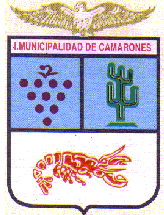 REPÚBLICA DE CHILEREGION DE ARICA Y PARINACOTAILUSTRE MUNICIPALIDAD DE CAMARONESANEXO I TABLA DE EVALUACIÓNADMINISTRATIVO GRADO 15°, ADMINISTRATIVO MUNICIPALTABLA	PUNTAJEExperiencia Laboral: Se considerará la mayor experiencia.Se otorgarán 15 puntos adicionales por al menos 1 experiencia administrativa Municipal.(Puntaje máximo = 100)TABLA	PUNTAJE (Puntaje máximo = 100)TABLA	PUNTAJE (Puntaje máximo = 50)Entrevista técnica: máximo 100 puntosConocimiento de las funciones y responsabilidades del cargo50 puntos por altos conocimientos en funciones y responsabilidades del cargo.30 puntos por medianos conocimientos en funciones y responsabilidades del cargo.10 puntos por bajos conocimientos en funciones y responsabilidades del cargoCondiciones del postulante relativas a terminología técnica del cargo, exposición del tema, desarrollo de ideas, etc.50 puntos por buenas condiciones personales.30 puntos por medianas condiciones personales.10 puntos por bajas condiciones personales.Experiencia Laboral en cargos relacionados con la función a desempeñar.En Instituciones PúblicasEn instituciones privadas  Menos a 2 años5030 Entre 2 años a 4 años7050 Más a 4 años8570Perfeccionamientos realizadosRelativo al ámbito PúblicoRelativo al ámbito privado Menos de 50 horas8060 Más de 50 horas 10080Estudios PuntajeEnseñanza media completa50Conocimiento de las funciones y responsabilidades del cargo50Condiciones personales del postulante50